海南省政府采购文件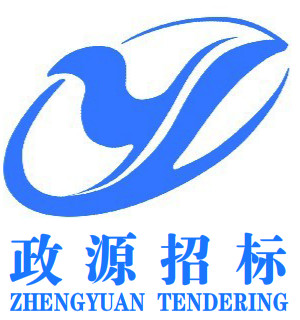                 采购方式：公开招标                项目编号：HNZY2015-025R                项目名称：采购2014年124个村级农产                          品质量安全检测站仪器设备（二次招标）                采购单位：海口市农业局海南政源招标代理有限公司编制2016年9月目      录第一部分  投标邀请函	1第二部分  投标人须知	3      （一）总则	3      （二）招标文件	4      （三）投标文件编制和数量	5      （四）投标文件的递交	7      （五）开标	8      （六）评标	8      （七）定标	13      （八）合同	14第三部分  用户需求书	15第四部分  合同条款及格式	20第五部分  投标文件内容及格式	25第一部分  投标邀请函受海口市农业局（以下简称“采购人”）的委托，海南政源招标代理有限公司（以下简称“招标代理机构”）拟对采购2014年124个村级农产品质量安全检测站仪器设备(二次招标）项目（项目编号：HNZY2015-025R）所需的货物及服务组织公开招标采购工作，兹邀请符合本次公开招标采购要求的投标人进行密封投标，有关事项如下：一、招标项目的名称、分包、用途、数量及简要技术要求或招标性质：1、项目名称：采购2014年124个村级农产品质量安全检测站仪器设备(二次招标）2、用途：工作需要3、数量：一批4、简要技术要求或招标性质：详见《用户需求书》二、投标人资格要求：（投标人必须具备以下条件并提交相关证明资料） 1、在中华人民共和国注册，具有独立承担民事责任能力的法人，需提供营业执照副本、组织机构代码证副本、税务登记证副本有效证件（经营范围必须包含本次采购的所有货物及服务，否则按无效投标处理）；2、具有良好的商业信誉和健全的财务会计制度（需提供2016年任意三个月的财务报表〈资产负债表、损益表〉并加盖公章）；3、有依法缴纳税收和社会保障资金的良好记录（需提供2016年任意三个月季度的税收、社保记录凭证并加盖公章）；4、投标人不是制造厂商的，其主要设备（详见用户需求书）必须获得制造厂商（或国内总代理商）针对本项目出具的授权书原件和售后服务承诺函；5、具有较强的本地化服务能力，非本地投标人应在海南设有分公司或办事处（需提供相关证明材料）作为常驻服务和技术支持机构，并配有较强的专业技术队伍；6、参加政府采购活动前三年内，在经营活动中没有重大违法记录；7、本项目不接受联合体投标。三、获取招标文件：1、时间：2016年11月15日上午08:00至2016年11月22日17:00（北京时间）；2、网址：http://218.77.183.48/htms；3、售价：人民币￥100.00元/份（文件售后概不退），投标保证金为人民币￥10000.00元；4、投标人提问截止时间：2016年11月23日17：30（北京时间）；5、保证金到账截止时间：2016年12月5日上午11：30（北京时间），投标保证金的支付形式：网上支付，支付网址为：http://218.77.183.48/htms。四、投标文件递交截止时间、开标时间及地点：1、递交时间：2016年12月5日上午11：15至11：30（北京时间），逾期或不符合规定的投标文件恕不接收；2、开标时间：报名成功后于系统的项目信息中查看；3、开标地点：报名成功后于系统的项目信息中查看；4、投标人务必在开标前将PDF格式及WORD格式的投标文件上传到网址http://218.77.183.48/htms，并在开标时提交电子版、纸质版投标文件；5、招标结果请查询：www.hainan.gov.cn、www.ccgp-hainan.gov.cn和www.hizw.gov.cn。五、招标代理机构联系方式：1、联系人：黄女士电话：0898-65343462    传真：0898-653434242、联系地址：海口市蓝天路28号名门广场南区A座贵景苑1002室3、开户名称：海南政源招标代理有限公司4、银行账号：22010010092000963165、开户银行：中国工商银行海口银都支行六、采购人联系方式：1、采购人：海口市农业局2、联系人：李先生    电话：0898-68723607传真：0898-687236073、联系地址：海口市长滨东二街7号市政府17栋南楼4楼第二部分  投标人须知（一）总则1、适用范围本招标文件仅适用于本次投标邀请中所叙述的项目。2、有关定义及相应职责2.1 “采购人”系指依法进行政府采购的国家机关、事业单位、团体组织。本次招标的采购人是海口市农业局。2.2 “招标代理机构”系指受采购人的委托依法办理招标事宜的机构。本次招标的采购代理机构是海南政源招标代理有限公司。2.3 “投标人”系指实名购买招标文件拟参加投标和拟向采购人提供货物及相应服务的投标单位。其职责如下：2.3.1 对招标文件错、漏之处提出澄清、说明要求或质疑；2.3.2 按要求缴纳投标保证金；2.3.3 按要求编制投标文件；2.3.4 派投标代表投标（递交投标文件），参加开标活动，对评审小组就投标文件提出的问题进行澄清；“投标代表”系指在投标过程中代表投标单位处理投标事宜的人员，包括投标单位法定代表人或负责人及取得授权的投标单位人员；2.3.5 配合相关职能部门就公开招标采购项目的质疑、投诉和举报的处理工作；2.3.6 与采购人签订采购合同，按照合同规定向采购人提供货物或服务；2.3.7 政府采购法律法规所规定的其他职责。2.4 合格的投标人2.4.1 符合《中华人民共和国政府采购法》第二十二条规定的供应商。2.4.2 符合招标文件规定的资质要求，有能力提供满足招标要求的相关货物及服务的法人实体。2.5 “中标人”系指经评标委员会评审，并授予合同的投标人。3、合格的货物和服务3.1“货物”系指投标人制造或组织符合招标文件要求的货物等。所投货物必须是合法生产的合格货物，并能够按照货物合同规定的品牌、产地、质量、价格和有效期等。3.2 “服务”系指除货物以外的其他政府采购对象，其中包括：卖方须承担的运输、安装、技术支持与升级、培训、验收以及其它类似附加服务的义务。4、投标费用    4.1 投标人应承担所有与准备和参加投标有关的费用。不论投标的结果如何，招标代理机构和采购人均无义务和责任承担这些费用。    4.2 招标代理机构按国家相关部门的规定标准向中标人收取招标代理服务费。（二）招标文件5、招标文件的构成5.1 招标文件由下列文件以及在招标过程中发出的修正和补充文件组成：第一部分  投标邀请函第二部分  投标人须知第三部分  用户需求书第四部分  合同条款及格式第五部分  投标文件格式5.2 投标人应认真阅读招标文件中所有的事项、格式、条款和技术规范等。投标人没有按照招标文件要求提交全部资料，或者投标人没有对招标文件在各方面都做出实质性响应是投标人的风险，并可能导致其投标被拒绝或流标。6、招标文件的澄清投标人在收到招标文件后，若有疑问需要澄清，可以书面形式（包括信函、传真、电传，下同）在投标截止时间15天前（逾期不受理）通知招标代理机构，招标代理机构将以书面形式进行答复，同时招标代理机构有权将答复内容（包括所提问题，但不包括问题来源）分发给所有购买了本招标文件的投标人。未对招标代理机构提出书面意见，即视为接受了本招标文件中的所有条款和规定。7、招标文件的修改7.l 在投标截止时间15天前，招标代理机构和采购人可主动或在解答投标人提出的澄清问题时对招标文件进行修改。7.2 招标文件的修改是招标文件的组成部分，招标代理机构将以书面或网上公告的形式通知所有购买本招标文件的潜在投标人，并对潜在投标人具有约束力。潜在投标人在收到上述通知后，应立即以书面形式向招标代理机构和采购人确认。7.3 为使投标人准备投标时有充分的时间对招标文件修改部分进行研究，招标代理机构和采购人可适当推迟投标截止时间。7.4 本招标文件的解释权属于招标代理机构和采购人。（三）投标文件的编制和数量8、投标的语言投标人提交的投标文件以及投标人与招标代理机构和采购人就有关投标的所有来往函电均应使用中文。投标人提交的支持文件和印刷的文献可以用另一种语言，但相应内容应附有中文翻译本，在解释投标文件时以翻译本为准。9、投标文件的构成投标人编制的投标文件应包括但不限于下列内容（详见第五部分）：（1）投标资格证明文件（招标文件“投标邀请函”中“投标人资格要求”）（2）投标承诺函（3）法定代表人授权书（4）销售授权书（制造厂商投标无需提供）（5）资格申明信（6）投标一览表（7）投标报价明细表（8）技术响应情况表（9）售后服务承诺（10）中小企业声明函 （非中小企业无需提供）（11）投标人简介（12）投标人认为应该附上的其它文件、资料10、投标文件编制10.1投标人对招标文件中多个包进行投标的，其投标文件的编制应按各个包的要求分别装订和封装。10.2投标人应完整地填写招标文件中提供的《投标承诺函》、《投标一览表》等招标文件中规定的所有内容。10.3投标人必须保证投标文件所提供的全部资料真实可靠，并接受招标代理机构对其中任何资料进一步审查的要求。10.4如果投标文件填报的内容不详，或没有提供招标文件中所要求的全部资料及数据，使评标委员会无法正常评审的，由此产生的结果由投标人承担。10.5投标文件外形尺寸应统一为A4纸规格，文件所使用的印章必须为企业公章，且与投标人名称完全一致，不能以其它业务章或附属机构印章代替。需签名之处必须由当事人亲笔签署。10.6 投标文件自制部分必须打印，每页须按顺序加注页码，装订牢固且不会轻易脱落（注：胶装）。如因装订问题而出现漏页或缺页，由此产生的一切后果由投标人自行承担。10.7 任何行间插字、涂改和增删，必须由投标人授权代表在旁边签字或盖章后方可有效。11、投标报价11.1 报价均须以人民币为计算单位，本项目采购预算：5344400.00元。11.2 报价应包括全部货物、服务的价格及相关税费、运输到指定地点的装运费用（如有）、安装调试（如有）、培训（如有）、售后服务等其它有关的所有费用。11.3 投标人应按投标一览表的要求报价，不能提供有选择的报价。11.4 中标候选投标人的报价如超过预算且采购人不能支付的，采购人有权拒绝而递选下一个顺位的中标候选投标人。11.5 根据财政部、工业和信息化部2012年1月1日颁布的《政府采购促进中小企业发展暂行办法》（财库[2011]181号）第五条规定，对小、微企业予以价格评分适当优惠。若供应商为小型或微型企业者，必须提供相关部门出具的证明材料，其参与评审的投标报价取值按投标报价的94%计（即按投标报价扣除6%后计算）。11.6 根据财政部、环保总局文件2006年10月24日颁布《关于环境标志产品政府采购实施的意见》财库[2006]90号第五条规定政府采购属于节能清单中产品时，在技术、服务等指标同等条件下，应当优先采购节能清单所列的节能产品（需提供相关证明材料）。12、备选方案本次招标只允许投标人有一个投标方案，否则视其投标文件无效。13、投标保证金13.1 投标保证金是参加本项目投标的必要条件，每个投标单位￥10000.00元。13.2 投标保证金的支付形式：网上支付，支付网址为：http://218.77.183.48/htms，同时保证金单据上必须注明项目编号、项目名称。如投标人的投标保证金未按要求到账的，视为无效投标并不接收投标文件。13.3 投标保证金的退还13.3.l 中标人的投标保证金在其与采购人签订合同后5个工作日内无息退还。13.3.2 落标的投标人的投标保证金将在招标代理机构发出中标通知书后5个工作日内无息退还。13.4 发生下列情况之一者，投标保证金将不予退还：（1）投标人在投标有效期内撤回其投标文件的；（2）投标人不按本章规定签订合同的；（3）投标人提供虚假材料谋取中标、成交的；（4）与采购人、其它投标人或者招标代理机构恶意串通的；（5）向采购人、招标代理机构、评标委员会成员行贿或者提供其他不正当利益的。14、投标文件的有效期14.1 投标文件应自开标之日起60个日历日内保持有效。投标有效期不足的投标，将被视为无效投标。14.2特殊情况下，在原投标有效期截止之前，招标代理机构和采购人可要求投标人延长投标有效期。这种要求与答复均应以书面形式提交。投标人可拒绝招标代理机构和采购人的这种要求，但其投标在原投标有效期满后将不再有效。同意延长投标有效期的投标人将不会被要求和允许修正其投标。15、投标文件的数量和签署15.1 投标文件一式七份（正本一份，副本六份），固定装订（注：胶装）。投标一览表一份，独立信封密封。15.2 投标文件须按招标文件的要求执行，每份投标文件均须在封面上清楚标明“正本”或“副本”字样，“正本”和“副本”具有同等的法律效力；“正本”和“副本”之间如有差异，以“正本”为准。15.3 投标文件正本中，文字材料需打印或用不褪色墨水书写。投标文件的正本须经法定代表人或授权代表签署和加盖投标人公章。（四）投标文件的递交16、投标文件的密封及标记16.l 投标人应将投标文件正本和所有副本分别密封在两个投标专用袋（箱）中（正本一份共一袋，副本六份共一袋）及投标一览表（独立信封密封一份），并在投标专用袋（箱）上标明“正本”、“副本”、“投标一览表”字样，封口处应加盖骑缝章。封皮上均应写明：致：海南政源招标代理有限公司项目名称：采购2014年124个村级农产品质量安全检测站仪器设备(二次招标）项目编号：HNZY2015-025R注明：“请勿在开标时间之前启封”投标单位名称、联系人姓名和电话16.2 投标文件未按上述规定书写标记和密封者，招标代理机构不对投标文件被错放或先期启封负责。17、投标截止时间17.l 投标人须在投标截止时间前将投标文件送达招标代理机构规定的地点。17.2 投标人的授权代表须携带《法定代表人授权书》及保证金转账、汇款的银行回单或现金缴纳方式的收据（均要求复印件加盖公章）及个人身份证原件亲临开标会现场以备查验。其现场所签署确认的文件均代表投标人的决定，并作为投标文件的补充内容，具有同等法律效力。17.3 若招标代理机构推迟了投标截止时间，应以公告的形式通知所有投标人。在这种情况下，招标代理机构、采购人和投标人的权利和义务均应以新的投标截止时间为准。17.4 在投标截止时间后递交的投标文件，招标代理机构将拒绝接收。（五）开标18、开标18.l 招标代理机构按“招标公告”或“投标邀请函”中规定的时间和地点组织开标，采购人代表、招标代理机构有关工作人员参加。投标人应委派授权代表参加开标活动，参加开标的代表须持本人身份证件签名报到以证明其出席。未派授权代表或不能证明其授权代表身份的，招标代理机构对投标文件的处理不承担责任。18.2政府采购主管部门、监督部门、国家公证机关公证员由其视情况决定是否派代表到现场进行监督。18.3 开标时，投标人授权代表将查验投标文件的密封情况，确认无误后拆封唱标，公布每份投标文件中“投标一览表”的内容，以及招标代理机构认为合适的其他内容，招标代理机构将作开标记录。18.4 若投标文件未密封，招标代理机构将拒绝接收该投标人的投标文件。（六）评标委员会的组成和评标方法19、评标委员会的组成和评标方法19.1评标委员会由采购人代表和从海南省综合评标专家库中随机抽取的相关专家共7人以上单数组成，其中，技术、经济等方面的专家人数不得少于成员总数的2/3。该评标委员会独立工作，负责评审所有投标文件并确定中标侯选人，提交评标报告。19.2 评标委员会将按照招标文件确定的评标办法进行。评标委员会对投标文件的评审分为资格性和符合性审查、技术评审和商务评审。19.3 本次评标采用综合评分法，满分为100分。19.4 综合评分法评标步骤：先进行资格审查，再进行技术、商务部分的量化评审。只有通过资格审查的投标人才能进入量化评审。19.5 资格审查：评标委员会根据国家相关法律法规和招标文件的规定，对投标人的资格证明文件进行资格性和符合性审查，如投标人不具备投标资格，评标委员会可按投票方式决定是否作无效投标处理（详见附表1）。19.5.1 评标委员会根据《初步审查表》对投标文件的资格性和符合性进行审查，只有对《初步审查表》所列各项作出实质性响应的投标文件才能通过初步评审。对是否实质性响应招标文件的要求有争议的投标内容，评标委员会将以记名方式表决，得票超过半数的投标人有资格进入下一阶段的评审，否则将被淘汰。有以下情况的将不能通过初步评审：（1）投标人未能满足投标人资格要求的；（2）投标人未提交法人授权委托书的； （3）投标人未按招标文件要求的金额提交投标保证金的；（4）投标有效期不满足的；（5）交货期或工期不满足要求的；（6）投标文件未按招标文件规定要求填写投标内容及签名盖章的；（7）投标报价不是固定价或者投标报价不是唯一的；（8）不符合招标文件规定的其它条件。19.5.2 判断投标文件的响应与否只根据投标文件本身，而不寻求外部证据。19.5.3 评标委员会在初审中，对算术错误的修正原则如下：（1）投标一览表内容与投标文件中明细表内容不一致的，以投标一览表为准；（2）投标文件的大写金额和小写金额不一致的，以大写金额为准；（3）总价金额与按单价汇总金额不一致的，以单价金额计算结果为准；（4）单价金额小数点有明显错位的，以总价为准并修改单价；（5）若投标人不同意以上修正，投标文件将视为无效。19.6 量化评审19.6.1 评标委员会根据评审办法对通过初步评审的投标文件进行详细评审，并进行技术和商务的评审打分。19.6.2 技术、商务评分：具体评审的内容详见（附表2）。19.6.3 价格分统一采用低价优先法计算，将通过初步评审的所有投标人的投标价格，即满足招标文件要求且价格最低的投标报价为基准价，其价格分为满分（30分）。其他投标人的价格分统一按照下列公式计算：价格分=（基准价／投标报价）×价格权值×10019.6.4 技术、商务及价格权重分配19.7 综合评分及其统计：按照评标程序、评分标准以及分值分配的规定，评标委员会成员分别就各个投标人的技术、商务状况，对招标文件要求的响应情况进行评审和比较，评出各投标人的得分，得分与投标报价分相加得出综合得分。综合得分最高的投标人为第一中标候选投标人，综合得分次高的投标人为第二中标候选投标人，以此类推。综合得分相同的，按投标报价由低到高顺序排列。综合得分和投标报价均相同的，按技术指标由优至劣顺序排列。注：1、技术项得分=（∑各评委所审技术参数得分）/（评委人数）；2、商务项得分=（∑各评委所审商务参数得分）/（评委人数）；3、价格项得分=（基准价／投标报价）×价格权值×100；4、投标人综合得分=技术项得分+商务项得分+价格项得分（保留二位小数）。（附表1）初步审查表项目名称：采购2014年124个村级农产品质量安全检测站仪器设备(二次招标）项目编号：HNZY2015-025R注：1、表中只需填写“√”通过或“×”不通过；2、在结论中按“一项否决”的原则，只有全部是“√”通过的，填写“合格”；只要其中有一项是“×”不通过的，填写“不合格”；3、结论是合格的，才能进入下一轮，不合格的被淘汰。(附表2)评分细则表（七）定标20、定标20.1评标委员会依据对各投标文件的评审结果，提出书面评标报告，并根据招标文件的规定，按综合得分由高至低的顺序向采购人推荐最高的前三名为中标候选投标人，排名第一的为中标候选投标人，排名靠后的前二名为备选中标候选投标人。20.2中标候选投标人因特殊原因放弃中标或因不可抗力提出不能履行合同，才可依评标排名次序的备选中标候选投标人依次递补为中标人。20.3中标人确定后，招标代理机构将在政府采购指定媒体上公示中标结果。20.4凡是属于审查、澄清、评价和比较投标的有关资料以及授标意向等，评标委员会及有关工作人员自始至终均不得向投标人或其它无关的人员透露。20.5在评标期间，投标人企图影响采购人、招标代理机构和评标委员会而获得评标信息的任何活动，都将导致其投标被拒绝，并承担相应的法律责任。21、公告招标代理机构将在指定的网站（海南省人民政府网www.hainan.gov.cn、海南政府采购网www.ccgp-hainan.gov.cn）上发布招标公告、更正公告、通知、评标结果公告等招标过程中的所有信息，请务必时时关注网上公告。评标结果公告期为7个工作日。22、质疑和投诉22.1如果投标人对本次招标活动有疑问，可依据《中华人民共和国政府采购法》和相关规定，向招标代理机构提出质疑。22.2招标代理机构在《中华人民共和国政府采购法》规定的时间内没有对投标人的质疑进行回复，或投标人对招标代理机构的回复不满意时，可向政府采购监管部门投诉。    22.3 投标人如认为招标文件、招标过程和中标结果使自己的权益受到损害的，应在知道或应知道其权益受到损害之日起7个工作日内，以书面形式向招标代理机构提出质疑。匿名、非书面形式、7个工作日之外的质疑均不予受理。（八）合同23、合同授予标准除本须知第13.4条的规定之外，采购人将与中标人签订供货合同。24、接受和拒绝任何或所有投标的权力在特殊情况下，评标委员会、招标代理机构和采购人在报经监管部门同意后，保留在授标之前拒绝任何投标以及宣布招标程序无效或拒绝所有投标的权力。25、签订合同25.1采购人应按招标文件和中标人的投标文件订立书面合同，不得超出招标文件和中标人投标文件的范围，也不得另行订立背离合同实质性内容的其他协议。25.2采购人应在中标通知书发出之日起30天内与中标人签订政府采购合同。26、付款按照政府采购有关规定办理。27、适用法律采购人、招标代理机构及投标人的一切招标投标活动均适用于《中华人民共和国政府采购法》及相关规定。第三部分  用户需求书一、采购预算：5344400.00元二、采购清单表、技术参数和功能要求：三、验收标准和要求：1、交付时间：合同签订生效之日起30天内。2、交付地点：用户指定地点。 3、付款条件：采购双方签订合同时另行约定。4、验收要求：按招标文件技术参数进行验收。第四部分  合同条款及格式海口市农业局采购2014年124个村级农产品质量安全检测站仪器设备(二次招标）项目采购合同（仅供参考）               项目编号：HNZY2015-025R               项目名称：采购2014年124个村级农产品质量                         安全检测站仪器设备（二次招标）              合同编号：     甲方：海口市农业局     乙方：   中标人   签订日期：年   月     日甲方：海口市农业局乙方：   中标人   甲乙双方根据年月日海口市农业局采购2014年124个村级农产品质量安全检测站仪器设备(二次招标）项目（项目编号：HNZY2015-025R）公开招标采购结果及招标文件的要求，经协商一致，达成以下协议。一、合同标的及金额等(详见附件清单)二、付款1、本合同签订生效之日起个工作日内，甲方凭乙方开具的正式有效发票向乙方支付合同金额的     %。2、采购货物运达甲方指定地点，安装、调试、验收合格并提交相关的文档、资料后，10个工作日内，甲方凭乙方开具的正式有效发票向乙方支付合同金额的     %。3、质保期满后没有质量问题，甲方凭乙方开具的正式有效发票向乙方支付合同金额尾款。三、交货1、交货方式：货物由乙方负责包装并运送至甲方指定的地点。2、乙方将货物运送至甲方指定地点在经甲方验收合格之前，货物的所有权、一切风险责任及由此产生的一切相关费用均由乙方承担。3、交货期：接到甲方交货通知后，乙方应在天内把货物运到指定地点。四、货物验收、保修和技术服务1、乙方交付的货物必须满足中国法律法规、相关部门的相应产业标准及本合同的要求。乙方承诺向甲方提供的货物应是全新、完整、技术成熟稳定、性能质量良好的产品，货物及相关许可证明文件、技术文件、软件、服务等均不存在瑕疵。2、若在货物接收验收时发现货物有任何的短少、缺损、缺陷或与合同约定不符，甲方和乙方代表将签署一份详细报告；在乙方未派代表到场时，该报告将由甲方单方签署，该报告将作为甲方要求乙方进行退货、更换、修理或补充发货的有效证据。乙方负责于10个工作日内自负费用进行更换、补充发货并送至本合同确定的甲方指定地点，有关费用由乙方承担。3、未能通过甲方验收的货物，以及甲方接收后发现有误的货物，由乙方自费回收。如乙方未在甲方发出通知后10天内收回，则甲方可自行处理该货物，包括但不限于另外存放并收取租金等，由此产生的费用由乙方承担。4、乙方提供的货物的保修期为壹年，自验收合格之日起计算。在保修期内，如果货物的性能和质量与合同规定不符，或出现任何故障，乙方负责在10天内免费排除缺陷、修理或更换相关货物。5、在保修期内，如因乙方原因不能按合同约定履行保修义务，则甲方有权从保修期尾款中扣除相应费用。五、违约责任及侵权处理1、双方应当按照合同及附件规定的期限履行义务。对于因乙方原因使得交货、验收等任一阶段工作延误的，每延迟一天，乙方应按相当于合同总价0.5%的标准向甲方支付违约金，以此类推。因任一阶段工作延迟而使甲方额外增加的各项费用由乙方承担。如乙方任一阶段工作延迟使甲方遭受损失的，乙方还应承担甲方由此造成的损失。如乙方任一阶段工作延迟累计超过30天时，甲方有权视情况解除本合同。该等解除并不免除乙方根据甲方要求应当承担的上述违约责任。2、保修期内，如乙方未能按照合同规定及时提供保修服务，除不可抗力原因外，每延迟一次，乙方应当支付合同总价0.1%的违约金。3、对于乙方根据本合同约定应当承担的各项违约金及损失赔偿，甲方均有权依据本合同规定从应支付乙方的款项中扣除。4、如乙方提供的货物不符合合同要求或者质量、功能存在瑕疵，或者甲方使用乙方提供的货物造成他人人身、财产损害的，乙方应向甲方支付本合同总价10%的违约金，并承担赔偿责任。六、不可抗力1、本合同所称不可抗力，是指其他本合同各方不能预见，而且对其发生和后果不能防止或不能避免且不可克服的客观情况，包括但不限于：战争、严重火灾、洪水、台风、地震、国家政策的重大改制等。2、本合同任何一方因不可抗力不能履行或不能完全履行本合同的义务时，应在不可抗力发生之日起15天内通知本合同的其他方，并在不可抗力发生之日起60天内向其他方提供由有关部门出具的不可抗力证明。3、因不可抗力不能履行合同的，根据不可抗力的影响，受影响方部分或全部免除责任，但法律另有规定的除外，延迟履行合同后发生不可抗力的，不能免除责任。4、如果因不可抗力的影响致使本合同终止履行90天或以上的，任一方均有权终止本合同，并书面通知对方。七、合同纠纷处理本合同执行过程中如发生纠纷，作如下处理：1、申请仲裁。仲裁机构为海南仲裁委员会。2、提起诉讼。诉讼地点为采购人所在地。八、合同生效本合同由甲乙双方签字盖章后生效。九、合同鉴证招标代理机构应当在本合同上签章，以证明本合同条款与采购文件、投标文件的相关要求相符并且未对采购货物和技术参数进行实质性修改。十、组成本合同的文件包括：1、合同通用条款和专用条款；2、招标文件、乙方的投标文件和评标时的澄清函（如有）；3、中标通知书；4、甲乙双方商定的其他必要文件。上述合同文件内容互为补充，如有不明确，由甲方负责解释。十一、合同备案本合同一式陆份，中文书写。甲方、乙方各执贰份，壹份由招标代理机构备案，壹份由财政部门备案。十二、合同转让和分包乙方不得全部或部分转让合同。除非甲方事先书面同意外，不得分包其应履行的合同义务。甲方：海口市农业局          （盖章）地址：法定（授权）代表人：（签章）签订日期：年  月  日乙方：中标人             （盖章）地址：法定（授权）代表人：（签章）银行户名：开户银行：银行账号：签订日期：年  月  日招标代理机构声明：本合同标的经海南政源招标代理有限公司依法定程序采购，合同主要条款内容与招投标文件的内容一致。招标代理机构：   海南政源招标代理有限公司   （盖章）地址：海口市蓝天路28号名门广场南区A座贵景苑1002室法定（授权）代表人：（签章）签订日期：年  月  日第五部分  投标文件内容及格式请投标人按照以下文件要求的格式、内容制作投标文件，并按以下顺序编制目录及页码，否则将影响对投标文件的评价：1、投标承诺函（表1）2、法定代表人授权委托书（表2）3、制造厂商针对本项目出具的销售授权书（表3，制造厂商投标无需提供）4、资格申明信（表4）5、投标一览表（表5）6、投标报价明细表（表6）7、技术响应情况表（表7）8、售后服务承诺（包括实施方案、服务承诺、培训等）9、中小企业声明函（表8，非中小企业无需提供）10、营业执照副本、组织机构代码证副本、税务登记证副本及相关资质证复印件11、投标人简介12、投标人认为需要的其它材料注：以上复印件均需要加盖公章。（表1）                 1.1 投标承诺函致：海南政源招标代理有限公司根据贵单位采购2014年124个村级农产品质量安全检测站仪器设备(二次招标）项目（项目编号：HNZY2015-025R）的投标邀请函，正式授权下述签字人姓名：职务：代表投标人（投标人名称），提交纸质投标文件正本一式一份，副本一式六份。本公司谨此承诺并声明：1、同意并接受招标文件的各项条款要求，遵守文件中的各项规定，按招标文件的要求投标。 2、本投标文件的有效期为从投标截止日期起计算的60天，在此期间，本投标文件将始终对我们具有约束力，并可随时被接受澄清。如果我们中标，本投标文件在此期间之后将继续保持有效。3、我方已经详细地阅读了全部招标文件及其附件，包括澄清及参考文件。我方已完全清晰理解招标文件的要求，不存在任何含糊不清和误解之处，同意放弃对这些文件所提出的异议和质疑的权利。4、我方已毫无保留地向贵方提供一切所需的证明材料。不论在任何时候，将按贵方要求如实提供一切补充材料。5、我方承诺在本次投标中提供的一切文件，无论是原件还是复印件均为真实和准确的，绝无任何虚假、伪造和夸大的成份，否则，愿承担相应的后果和法律责任。6、我方完全服从和尊重评审小组所作的评审结果，同时清楚理解到投标报价最低并不一定获得中标资格。7、我方同意按招标文件规定向贵司缴纳投标保证金，如果获得中标并按《中标通知书》的要求，如期签订合同并履行其一切责任和义务。8、我方在参与本次公开招标采购活动中，不以任何不当手段影响、串通、排斥有关当事人或谋取、施予非法利益，如有不当行为，愿承担此行为所造成的不利后果和法律责任。投标人名称： （公章）法定代表人：            （亲笔签名）被授权人：（亲笔签名）职务：承诺日期：年月日（表2）1.2 法定代表人授权委托书致：海南政源招标代理有限公司（投标人名称）在下面签字的（法定代表人）姓名：职务：代表本公司授权下面签字的（被授权代表）姓名：职务：为本公司的合法代理人，就海口市农业局的采购2014年124个村级农产品质量安全检测站仪器设备(二次招标）项目（项目编号：HNZY2015-025R）进行投标，以本公司的名义处理一切与之相关的事务。本授权书自年月日至年月日内签字有效，特此声明。投标人名称：（公章）营业执照号码：法定代表人：（亲笔签名）联系电话：职    务：身份证号码：被授权人：（亲笔签名）联系电话：职    务：身份证号码：生效日期：年月日注：本授权书内容不得擅自修改。（表3）1.3 销售授权书（制造厂商投标无需提供）致：海南政源招标代理有限公司作为设在（制造厂商地址）的制造/生产（货物名称）的（制造厂商名称）在此以制造厂商的名义授权（投标人名称和地址）用我厂制造的上述货物参加贵公司组织的采购2014年124个村级农产品质量安全检测站仪器设备(二次招标）项目（项目编号：HNZY2015-025R）招标采购活动及后续的合同谈判和签署合同。我们在此保证以合作人来约束自己，并为上述投标人就本次采购而提交的货物承担全部质量保证责任及按采购文件要求提供售后服务。我方于年月日签署本文，以此为证。投标人名称：                                （公章）出具授权书的制造厂商名称：                  （公章）制造厂商授权代表：（亲笔签名）职    务：授权日期：年月日注：1、如投标人所投货物为国外品牌产品，可以由该品牌产品在国内的总代理出具授权书（该总代理须提供获得授权的证明材料）。国外品牌在国内生产的产品，适用本条规定；2、授权出具单位如有内部格式授权书，可以按其格式出具，但必须包含上述格式文件的意思表达；3、制造厂商盖章可以为公章或授权专用章。（表4）1.4资格申明信致：海南政源招标代理有限公司为响应贵公司组织的采购2014年124个村级农产品质量安全检测站仪器设备(二次招标）项目（项目编号：HNZY2015-025R）货物及服务的招标采购活动，我公司愿意参与投标。我公司在法律、财务和运作上符合招标文件对投标人的资格要求，提供“用户需求书”中全部的货物及相关服务，提交的所有文件和全部说明是真实的和正确的。我公司理解贵公司可能还要求提供更进一步的资格资料，并愿意应贵公司的要求提交。我公司在参加本次政府采购活动前三年内，在经营活动中没有重大事故、违法记录。投标人名称：                            （公章）法定代表人或被授权人：（亲笔签名）        申明日期：年  月   日（表5）1.5 投标一览表（独立信封另密封一份）投标人名称：（公章）被授权人：（亲笔签名）注：1、投标一览表应准确填写，若投标一览表与投标文件不符时，以投标一览表为准；2、报价中必须包含货物及零配件的和安装、运输保险、装卸、培训辅导、质保期售后服务、全额含税发票、雇员费用等，合同的执行以交付时间为准；3、在报价表内未有明确列述的项目费用应视为包括在报价之内。（表6）1.6 投标报价明细表投标人名称：（公章）被授权人：（亲笔签名）注：1、此表为表样，行数可自行添加，但表式不变；2、相关安装调试费用、质保及人员培训、后续服务及其他所有费用由投标人自行计算填列；3、总价=单价×数量，数量由投标人自行计算并填表；4、“投标报价明细表”中“投标报价总计”数应当等于“投标一览表”中“投标报价总计”数。（表7）1.7 技术响应情况表说明：投标人必须仔细阅读招标文件中所有技术规范条款和相关功能要求，并对所有技术规范和功能条目列入下表，未列入下表的视作报价人不响应。带★的指标列入下表时，必须在指标前面保留★，否则视为不响应。投标人必须根据所投货物的实际情况如实填写，如发现有虚假描述的，该投标文件无效，并报政府采购主管部门严肃处理，并没收其投标保证金。投标人名称：（公章）被授权人：（亲笔签名）注：1、此表为表样，投标人必须把招标项目的全部技术参数列入此表，并对技术参数进行逐一应答，行数可自行添加，但表式不变。2、按照招标项目技术参数要求的顺序对应填写“技术响应情况表”；	3、请在“投标人技术规范描述” 中列出所投货物的详细技术参数情况；4、是否偏离用符号“+、=、-”分别表示正偏离、完全响应、负偏离，必须逐次对应响应。评委评标时不能只根据投标人填写的偏离情况说明来判断是否响应，而应认真查阅“投标文件技术参数/功能响应”内容以及相关的技术资料判断是否满足要求；5、投标人必须据实填写，不得虚假填写，否则将取消其投标或中标资格。1.8 售后服务承诺1、本附件内容由各投标人进行填写，应至少包括招标文件要求的服务内容的响应条件；2、保修期应明确；3、其他的及售后方面的承诺参照以上进行，务求详细、可操作。投标人名称：                            （公章）法定代表人或被授权人：（亲笔签名）        承诺日期：年  月  日（表8）1.9 中小企业声明函（中小微企业提供）本公司郑重声明，根据《政府采购促进中小企业发展暂行办法》（财库〔2011〕181号）的规定，本公司为______（请填写：中型、小型、微型）企业。即，本公司同时满足以下条件：1.根据《工业和信息化部、国家统计局、国家发展和改革委员会、财政部关于印发中小企业划型标准规定的通知》（工信部联企业〔2011〕300号）规定的划分标准，本公司为______（请填写：中型、小型、微型）企业。2.本公司参加采购活动提供本企业制造的货物，由本企业承担工程、提供服务，或者提供其他______（请填写：中型、小型、微型）企业制造的货物。本条所称货物不包括使用大型企业注册商标的货物。本公司对上述声明的真实性负责。如有虚假，将依法承担相应责任。企业名称（盖章）：                    （公章）                  声明日期：年  月  日保证金退还申请书致：海南省政府政务服务中心招投标管理处我司于年月日为海口市农业局采购2014年124个村级农产品质量安全检测站仪器设备(二次招标）（项目编号：HNZY2015-025R）投标所提交的保证金人民币￥10000.00元，请贵处退还时划到以下账户：投标人名称：（公章）被授权人：（亲笔签名）日    期：年  月  日注：此申请书在中标通知书发出后，请提交至海南省政府政务服务中心招投标管理处，在提交此申请书时，请附上法人授权委托书及经办人身份证复印件（均需加盖公章），联系地址：海口市国兴大道9号海南省政务服务中心308室，联系人：郑科长，联系电话：0898-65203207。（请勿将此文放入投标文件中）评分项目技术、商务项价格项权重70%30%序号审查项目评议内容（无效投标认定条件）投标人1投标人2投标人31投标人的资格是否符合投标人资格要求2投标文件的有效性、完整性是否符合招标文件的样式和签署要求且内容完整无缺漏3报价项目完整性是否对本项目内所有的内容进行投标，漏报其投标将被拒绝4投标有效期是否满足招标文件要求5工期或交货期是否满足招标文件要求6投标文件数量是否满足招标文件要求7其它是否有其它无效投标认定条件结    论结    论结    论序号评比项目评比内容项目分值1技术、商务项（70分）1、设备技术性能、规格配置响应进行评比：投标人对各项技术参数及功能要求的响应情况（注：技术参数一项不满足扣2分，扣完基础分为止）；301技术、商务项（70分）2、投标产品相关认证资质：（1）授权产品制造商通过了欧盟CE检测认证，得4分；（2）授权产品制造商通过了ISO90001质量管理体系、ISO14001环境管理体系、ISO28001职业健康安全管理体系，得3分；且证书范围内有农药残留检测仪，加1分；（3）授权产品制造商获得国家行政单位颁发的省或直辖市“著名商标”的，得4分；（4）授权产品制造商同时获得省级“产品质量稳定企业”和“产品质量稳定合格”证书的，得6分。备注：上述资质只要授权产品中的一种提供即可得分。181技术、商务项（70分）3、所投产品业绩：（1）授权产品制造商从2012年至今政府采购中标合同（采购内容有农药残留检测仪的，单个合同金额在100万元以上），每有1份合同得0.5分，单个合同达1000万以上的得3分，总得分6分；（2）授权产品制造商在农业系统超过100个使用客户（需提供客户目录），得3分。备注：上述业绩只要授权产品中的一种提供即可得分。91技术、商务项（70分）4、质量保证（免费保修期）：  A、2年（包含2年）以上，得3分；  B、2年（不含2年）以下1年（包含1年）以上，得1分；  C、1年（不含1年）以下，得0分。31技术、商务项（70分）5、售后服务能力：投标人有本地化售后服务机构的（需提供营业执照、税务登记和组织代码证），得基本分2分。（1）提供制造商对产品性能以及技术资料的说明表，加1分；（2）提供质量保证承诺书、售后问题承诺书，加1分；（3）提供售后服务运作方案，加1分。51技术、商务项（70分）6、技术服务和培训计划方案：A、提供细致的技术服务和培训计划方案，得3分；B、技术服务和培训计划方案一般，得1分；C、无技术服务和培训计划方案，得0分。31技术、商务项（70分）7、投标文件编制水平：根据投标文件的制作规范性、提供资料是否齐全和文字是否清晰等情况在0-2分之间赋分，如标书中出现大量非招标文件要求的投标人材料或严重错误，影响评委阅读的，该项不得分。22价格项（30分）报价得分=（评标基准价／投标报价）×价格权重×10030序号采购货物名称技术参数和功能要求单位数量备注1农残速测仪1.采用速测卡，可一次同时测量8个样品以上。 2.液晶数字显示，自动恒温控制，温控精度±1.0℃。3.反应/显色时间、温度可调，自动报警提示，电子时钟功能。4.内置锂电池，交直流两用。5.每台仪器配备300片酶片（10片/包）。★6.制造商获得ISO9001质量管理体系认证证书。7.制造商在国家或省级招标项目中至少有一次中标记录，提供中标通知书或合同复印件。★8.所投设备获得实用新型专利证书。台248需要授权2分光光度式速测仪1.检出限：≤ 0.10 mg/kg；2.测量范围：0.00%～100%（抑制率）；3.测量精度：≤5%；4.透射比准确度：±1.0%；5.稳定性：仪器稳定后，在3分钟内数字显示漂移值不超过0.04(V)；6.工作环境温度：5～40℃；7.符合国标对农残快速检测要求；8.在无外部电源情况下，内置锂电池可以连续工作150分钟；此外，提供汽车电源接口，适用于车载或移动实验室；9.可存储6000条以上样品数据，并有防止伪造检测数据技术；10.仪器工作中数据即时传送到计算机或自动打印；11.具备完善的查询统计功能；12.可由电脑生成检测报告；13.支持多种网络监控系统，可即时数据传送以及实时监控；14.每台仪器配备酶试剂10盒，300样/盒；台124需要授权3智能型农残速测仪技术参数：★1、最大样品数量 ：10个2、标准温度    ：39℃3、标准预热时间 ：10min4、标准反应时间 ： 3min5、工作电压     ：DC12V6、电源适配器 ：DC12V4A7、使用环境温湿度:<40℃（90％）仪器特点：1.满足国家标准（GB/T 5009.199-2003）有机磷和氨基甲酸酯类农药残留进行快速检测；2.智能控时控温，自动检测，准确率高；3.运用世界先进的光电比色技术，精确的检测试纸；4.液晶显示、中文提示操作功能，检测结果以抑制率数据形式显示；5.存储信息量大，可存储2500条以上检测结果信息；6.可实现数据联网与打印功能；7.具有内置查询功能；8.具有无线数据传输功能，安装SIM卡即可实现检测结果的实时自动传输；9.可将实时检测结果同步传送到监管网络；10.每台仪器配备300包酶片（10片/包）。备注一：智能型农药残留速测仪在投标时投标人必须提供该产品样机，（投标人需提供农药残留检测卡对该仪器进行现场测试，证明该仪器对农药残留检测卡的检测结果有读数功能，有能安装SIM卡的卡槽），否则作无效投标处理。台248需要授权4超纯水器一、制水量：≥5升/小时（水温25℃时），源水可用城市自来水，TDS≤200PPM，水压1～5KG/C㎡，水温5～45℃；二、成品水质：纯水：电导率：1-5us/cm；超纯水：（在线监测）电阻率18.2MΩ；微生物（细菌）≤1CFU/ml；重金属离子≤0.1ppb；TOC≤10ppb；吸光度（254mn,1cm光程）≤0.001；可溶性硅≤0.01mg/L；热源（内毒素）≤0.001EU/ml；三、设备配置:★1. 精美ABS工程材质机箱，防潮、防腐蚀。★2.水箱容积：≥15升 水箱具有ULUPURE液位传感控制系统，防止系统漏水。★3.具有“超纯水生产用的预处理检测装置”有效去除水中杂质。★4. 具有“实验室纯水器一体化超纯化柱”，方便用户更换耗材。★5. 具有“实验室纯水器低水压和无水保护信号装置”，有效保护纯水机，延长使用寿命。★6. 具有“实验室纯水器RO膜自动药剂清洗装置”，方便用户自动清洗超纯水器。（以上设备装置需生产厂家提供相关证明原件或复印件并加盖单位公章）四、技术及其他要求：1、系统自动保护功能（缺水、满水停机保护）2、自动定时冲洗RO膜、UP超纯化柱功能3、纯水、超纯水水质、水温、进水TDS值、TOC值检测4、系统内置消毒程序、系统污堵诊断，系统声光显示报警。5、具备耗材终结报警、更换提示功能；6、水箱水位图标、数字显示、系统密码设置功能7、具备历史数据、查询功能；囊式滤芯过滤器；8、具RS232/RS422接口，可与计算机或专用打印机连接，符合GLP标准。★9、厂家必须在海南本地有办事处或售后服务部，由生产商负责免费到场安装调试；对最终用户在安装现场进行免费人员培训；能及时解决售后服务问题，提供终身维护。（提供办事处或售后服务部的营业执照复印件并加盖单位公章）台124需要授权5电子天平1.液晶背光显示、交直流两用、多重单位转换计数；2.称量范围：0.1g～600g；3.感量：0.1g。台2486超声波清洗器1.清洗槽容积：≥4L；2.超声频率：≥40KHz；3.超声功率：≥100W；4.加热功率：≥ 400W ；5.功率可调；6.进水液位可调；7.温度可调：20℃-80℃；8.超声工作时间可调：1-480min；9.配备网架、降音盖、清洗槽配有排水口。台1247回旋振荡器1.最大振荡频率：≥250次/分钟；2.振荡幅度：≥20mm；3.电源：220V±10 50Hz；4.功率消耗：≥100W；5.最大负荷：≥20Kg；6.定时：0—120分钟。台1248三角锥形瓶50ml个19849玻璃烧杯500ml个24810比色皿10个/盒盒49611过滤漏斗40mm个99212定性滤纸7cm盒24813玻璃棒12cm根198414大口塑料瓶500ml个24815洗瓶250ml个24816比色管10ml盒24817比色管架个24818剪刀把把24819美工刀把把24820镊子12.5cm个24821珍珠棉2只/套套24822分液漏斗50ml个49623分液漏斗架个24824漏斗9cm个248025滤纸11cm盒99226容量瓶白色，250ml个62027容量瓶白色，1000ml个49628分液漏斗梨形，250ml个49629分液漏斗架2孔个37230烧杯50ml个124031广口试剂瓶250ml无色个62032三角烧瓶250ml个37233具塞三角瓶100ml个24834锥形瓶100ml个24835橡胶塞玻璃瓶1000ml个24836刻度吸管5ml个124037具塞量筒100ml个62038样品瓶架1.5ml样品瓶个37239试管架放100ml试管/比色管用个24840移液管10ml支124041称量瓶30*70个62042白大褂中号件24843白大褂小件24844乳胶手套乳胶，大，50/对盒37245耐酸碱手套中盒37246耐酸碱手套小盒37247三角瓶刷子250ml个37248三角瓶刷子500ml个12449烧杯刷个24850量筒刷500ml个24851试管刷中个24852试管刷小个24853一次性手套50对/盒盒37254玻棒中支124055洗瓶500ml个62056吸耳球个24857U盘8G个24858实验室用秒表个124序号货物名称品牌型号、规格配置单价（元）数量合计（元）备注123…合同总额合同总额（小写）：（小写）：（小写）：（小写）：（小写）：合同总额合同总额（大写）：（大写）：（大写）：（大写）：（大写）：项目名称采购2014年124个村级农产品质量安全检测站仪器设备(二次招标）投标报价总计（小写）：（大写）：交付时间合同签订生效之日起天内。备注序号货物名称规格型号品牌数量单位单价（元）总价（元）123456…投标报价总计投标报价总计（小写）：（大写）：（小写）：（大写）：（小写）：（大写）：（小写）：（大写）：（小写）：（大写）：序号货物名称原技术规范主要条款描述投标人技术规范描述偏离情况说明（＋/-/=）12345…开 户 名 称 开户银行全称联 系 人银 行 账 号联系电话